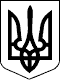                                                            УКРАЇНАХМІЛЬНИЦЬКА РАЙОННА РАДАВІННИЦЬКОЇ ОБЛАСТІ                                                      Р І Ш Е Н Н Я   №11416.03.2021 року                                                               7 сесія 8 скликанняПро програму підтримки членського представництва  Хмільницької районної ради на 2021-2022 роки	Відповідно до пункту 15 частини 1 статті 43 Закону України «Про місцеве самоврядування в Україні», з метою реалізації вимог Статутів Всеукраїнської асоціації органів місцевого самоврядування «Українська асоціація районних та обласних рад» та Вінницької обласної асоціації органів місцевого самоврядування, зваживши, що Хмільницька районна рада є членом Всеукраїнської асоціації органів місцевого самоврядування з лютого 2004 року, відповідно до рішення № 156 від 24 лютого 2004 року «Про вступ до Української асоціації місцевих та регіональних влад», Вінницької обласної асоціації органів місцевого самоврядування з квітня 2012 року, відповідно до рішення районної ради  № 183 від 22.03.2012 року «Про вступ до Вінницької обласної асоціації органів місцевого самоврядування», рішення загальних зборів Вінницької обласної Асоціації органів місцевого самоврядування від 27.01.2021 р., враховуючи рекомендації постійної комісії районної ради з питань депутатської діяльності, регламенту, інформації та законності,  районна рада ВИРІШИЛА:1. Затвердити Програму підтримки членського представництва Хмільницької районної ради на 2021-2022 роки.(додається.)2. Фінансовому управлінню райдержадміністрації передбачити видатки для реалізації заходів зазначеної програми.3. Контроль за виконанням даного рішення покласти на постійну комісію районної ради з питань депутатської діяльності, регламенту, інформації та законності (Дудар Л.С.).     Голова районної ради				Ю. СЛАБЧУКЗАТВЕРДЖЕНО:         рішенням 7 сесії районної ради   8 скликання від 16.03.2021 р. № 114П Р О Г Р А М А  підтримки членського представництва Хмільницької районної ради на 2021-2022 роки	І. Загальні положення.	Всеукраїнська асоціація органів місцевого самоврядування «Українська асоціація  районних та обласних рад», Вінницька обласна асоціація органів місцевого самоврядування (далі – Асоціації) є добровільними неприбутковими об’єднаннями, що створені з метою більш ефективного здійснення органами місцевого самоврядування своїх повноважень, узгодження дій органів місцевого самоврядування різних рівнів щодо захисту прав та спільних інтересів територіальних громад, сприяння місцевому та регіональному розвитку.	Асоціації здійснюють свою діяльність на принципах законності, добровільності, рівноправності членів, самоврядності, самостійності у визначенні напрямків своєї діяльності, відкритості, публічності та позапартійності. 	В своїй діяльності Асоціації керуються Конституцією України, Законами України «Про асоціацію органів місцевого самоврядування», «Про місцеве самоврядування в Україні», Європейською Хартією місцевого самоврядування, іншим законодавством України та Статутами, а також рішеннями прийнятими органами управління Асоціацій.  2. Мета програми.Метою Програми є забезпечення дотримання вимог Статутів Асоціацій, а саме:виконання рішень органів управління Асоціацій в межах своїх повноважень;сплачування щорічних членських внесків;приймання участі в роботі Асоціацій та сприяння у досягненні мети та завдань Асоціацій.     3. Фінансове забезпечення.	Фінансування сплати членських внесків проводиться з районного бюджету.Заступник голови районної ради					В.КАРПІНЕЦЬ													№ п/пНазва заходу Термін виконанняСума, тис.грн.1.Сплата членських внесків:- Всеукраїнській асоціації органів місцевого самоврядування «Українська асоціація районних та обласних рад»- Вінницькій обласній асоціації органів місцевого самоврядування 2021-2022 роки2021-2022 роки 3000 (щорічно)15000 (щорічно) 